Civics in Action – CONNECTschool Comparison Chart
McGraw-Hill EducationFeatureCurrent Version of CONNECTschoolNew Version of CONNECTschoolMy Courses Page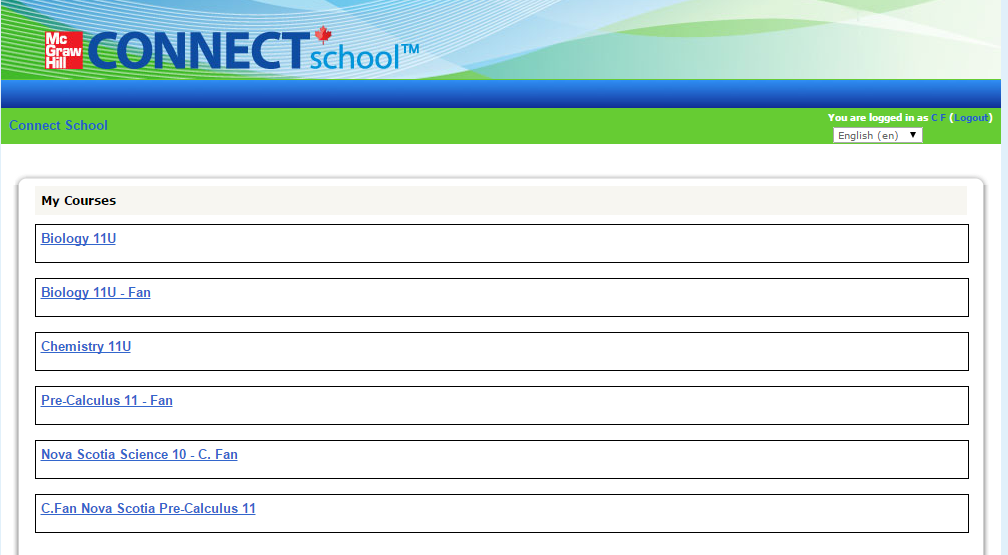 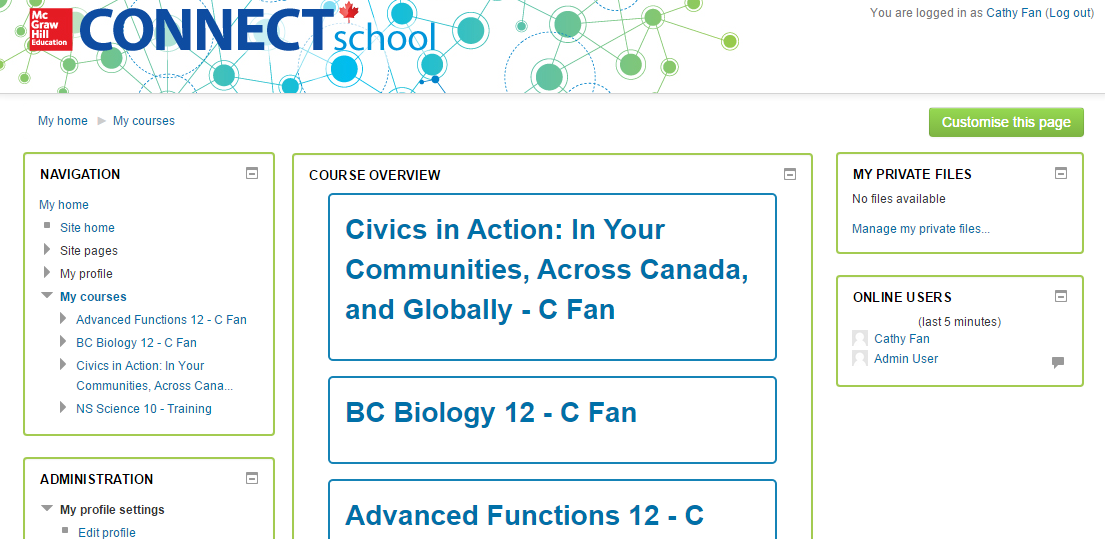 WHAT’S NEW:The My Courses page appears after you login, and lists all of your CONNECTschool courses.  The layout of this page has been streamlined, making it easier to find your course.Course Homepage: Main Page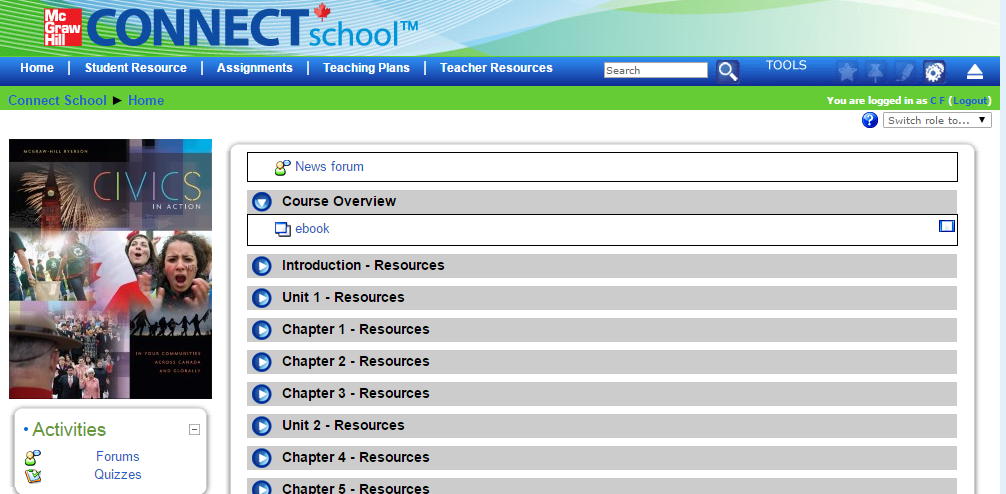 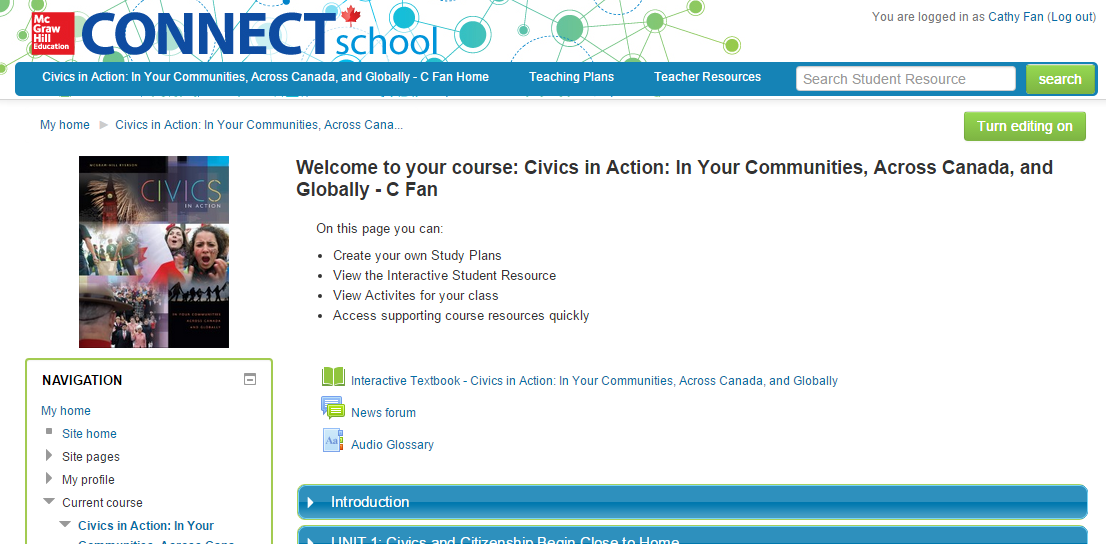 WHAT’S NEW:The Course Homepage has been streamlined. There is now a description of what you can do and access from the Course Homepage.All of the digital resources for the course (including the Interactive Textbook) are available in one-click using the links in the collapsible menus. Customized editing options are now available on the Course Homepage using the “Customize Your Course” button (see “Adding an Activity or Resource” below for more details).
Examples include:Adding Activities (e.g., Assignments, Quizzes, Chats, Forums)Adding Resources (e.g., Files, Links, HTML pages, Wikis)Course Homepage: Sections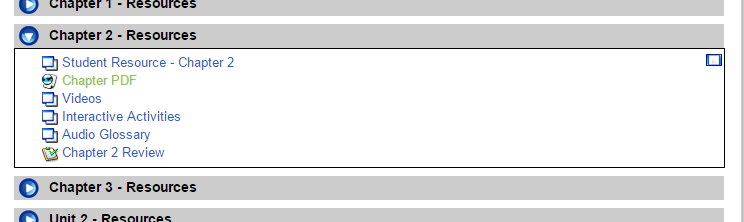 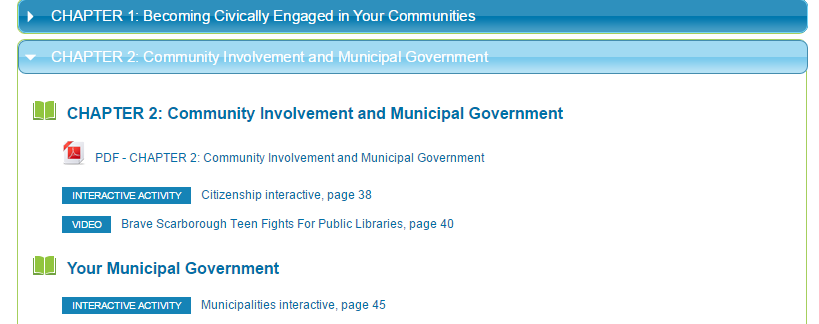 WHAT’S NEW:The collapsible sections now include the names of the chapters. Each digital resource is organized by section. You can access each resource by clicking title. If you click the page number in the link, you will be directed to that page in the Interactive Textbook. Course Homepage:Panels/Blocks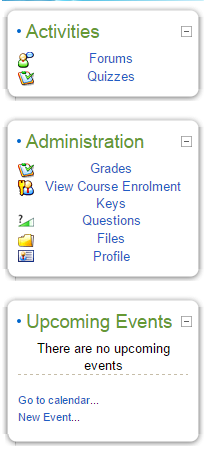 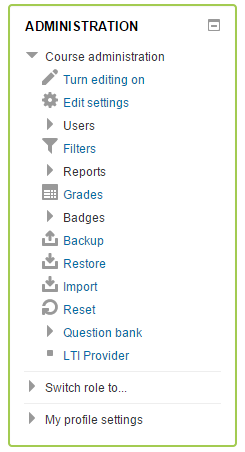 WHAT’S NEW:The Administration block now contains more features, including “Reports”, which allows teachers to monitor their students’ online activity.Student Resource/Interactive Textbook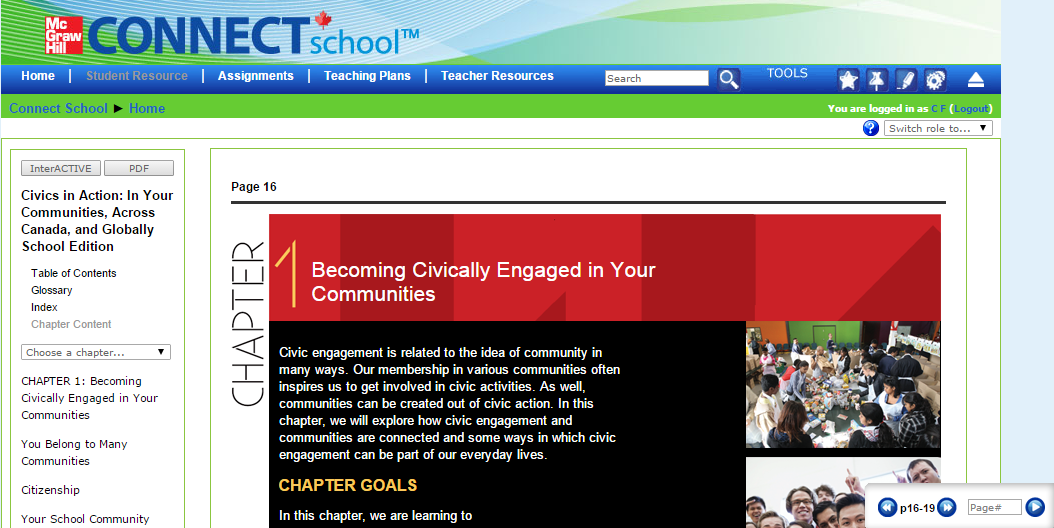 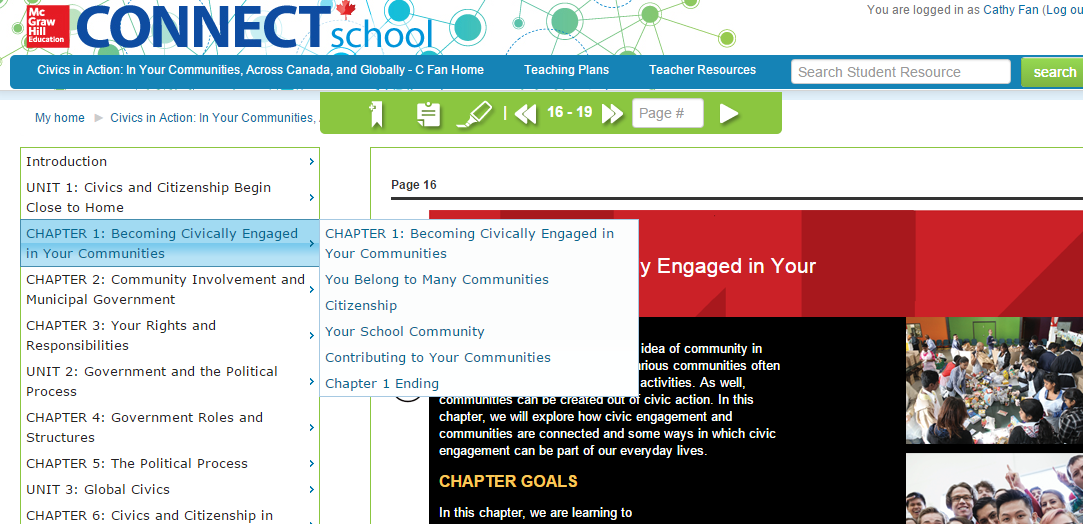 WHAT’S NEW:The navigation of the Interactive Textbook has been improved. Users can now easily navigate to specific sections of the textbook using the dynamic Table of Contents.Users can jump to specific pages by entering a page number in the “Page #” field of the Toolbar.The Interactive Textbook no longer has a “PDF” button. To view and download PDFs of the textbook, see below (“Textbook: Downloadable PDFs”).Student Resource: Downloadable PDFsWHAT’S NEW:Downloadable PDFs of the textbook can be found in each Chapter menu on the Course Homepage.Teacher Resources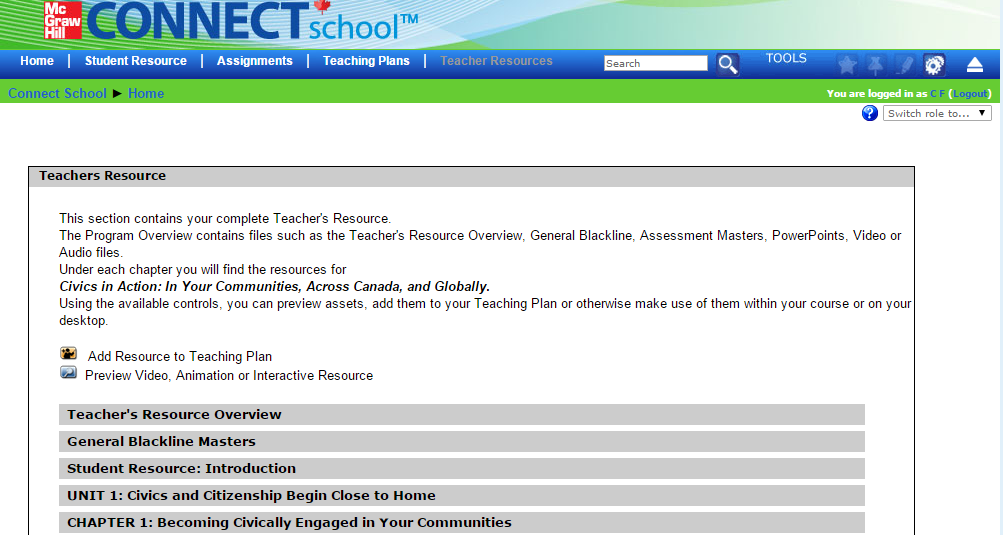 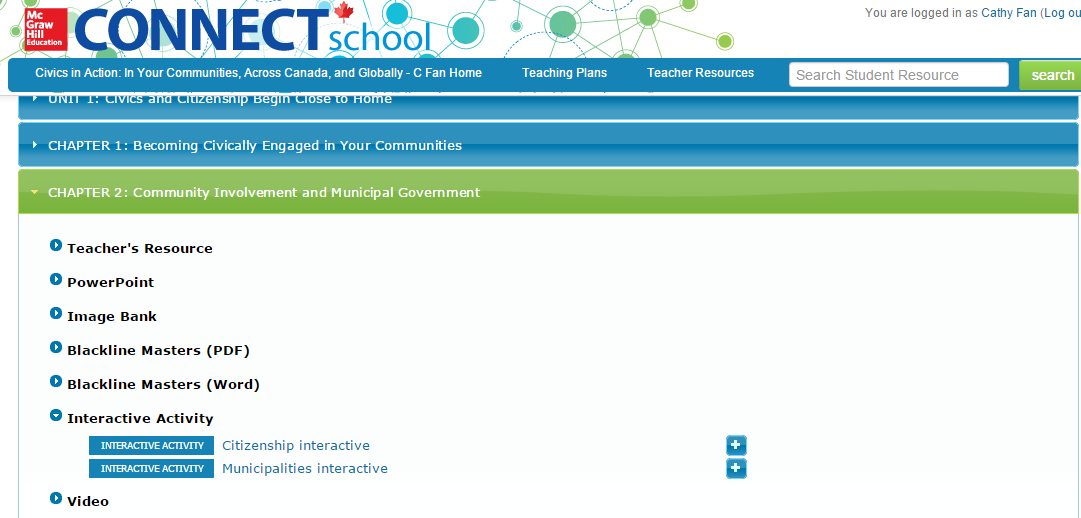 WHAT’S NEW:The Teacher Resources section has been reorganized to make finding digital assets easier.All of the resources are now grouped by type (e.g., BLMs, Videos, Interactive Activities, etc.) in collapsible menus.Teaching Plans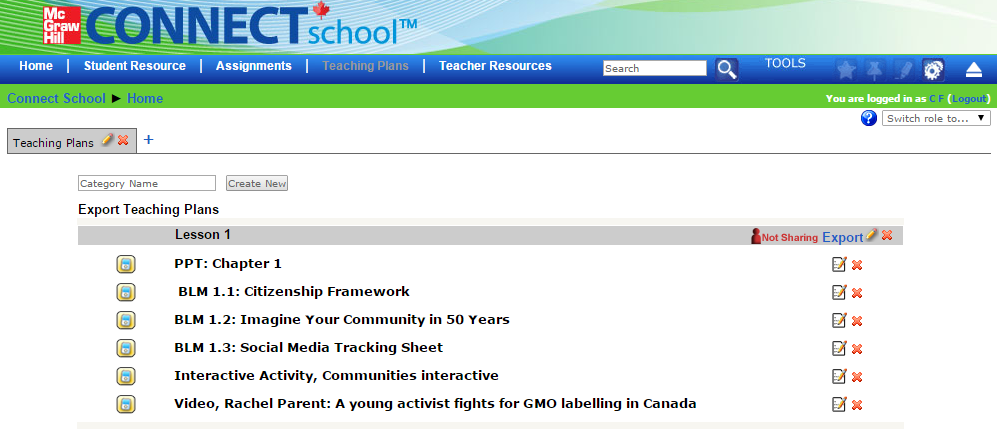 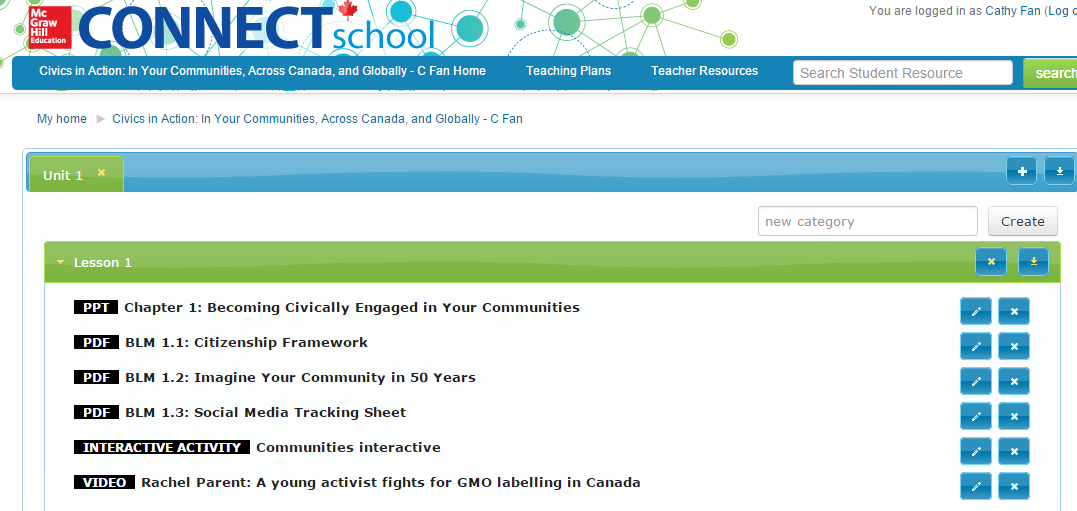 WHAT’S NEW:The Teaching Plans section has been streamlined to make it easier to add and organize resources for lessons.Each Teaching Plan item has a label that identifies the type of resource (e.g., PDF, Interactive Activity, Image)Assignments, Quizzes, and Other Resources/Adding an Activity or Resource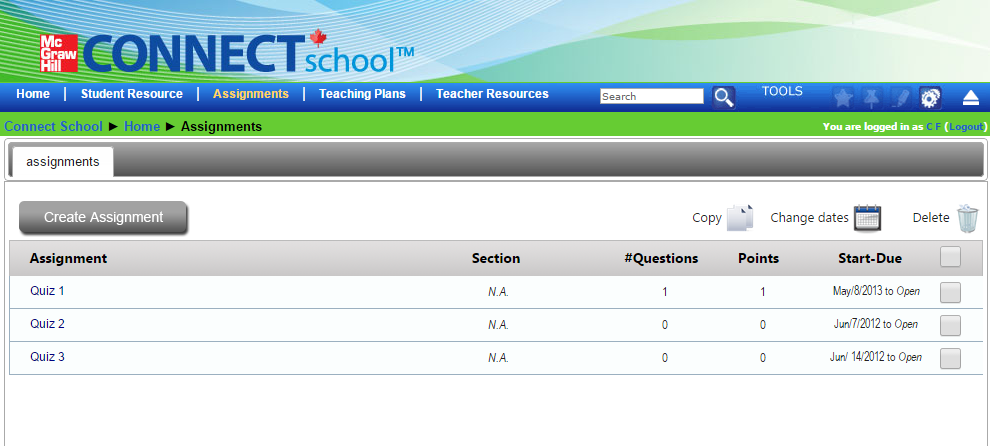 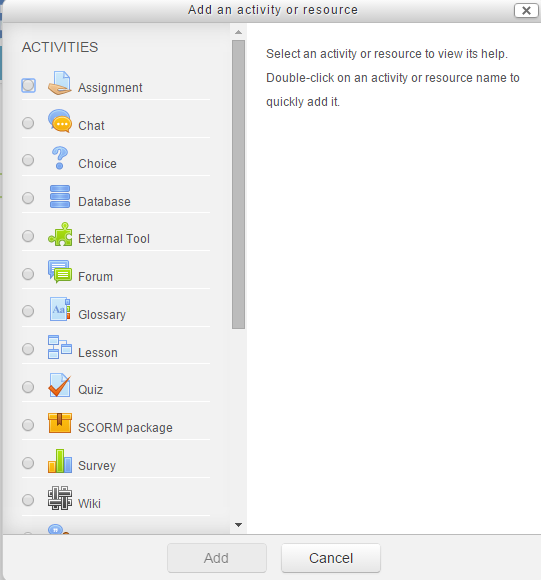 WHAT’S NEW:You can add an activity or resource to the Course Homepage by clicking the “Customize Your Course” button.The Assignment Builder has been replaced with built-in Moodle activities, such as “Assignment” and “Quiz”.Additional Moodle activities and resources can also be added and customized. These include Chats, Forums, Feedback, Wikis, Workshops (Student Group Work), Files, and Links.